基本信息基本信息 更新时间：2021-06-12 21:46  更新时间：2021-06-12 21:46  更新时间：2021-06-12 21:46  更新时间：2021-06-12 21:46 姓    名姓    名陈永峰陈永峰年    龄26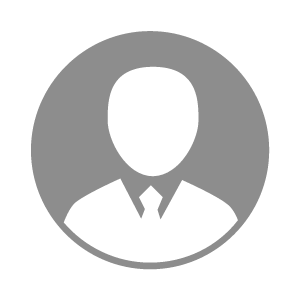 电    话电    话下载后可见下载后可见毕业院校江苏农牧科技职业技术学院邮    箱邮    箱下载后可见下载后可见学    历大专住    址住    址江苏省泰州市江苏省泰州市期望月薪5000-10000求职意向求职意向养殖场兽医专家,执业兽医师,宠物医生养殖场兽医专家,执业兽医师,宠物医生养殖场兽医专家,执业兽医师,宠物医生养殖场兽医专家,执业兽医师,宠物医生期望地区期望地区江苏省/泰州市江苏省/泰州市江苏省/泰州市江苏省/泰州市教育经历教育经历就读学校：江苏农牧科技职业技术学院 就读学校：江苏农牧科技职业技术学院 就读学校：江苏农牧科技职业技术学院 就读学校：江苏农牧科技职业技术学院 就读学校：江苏农牧科技职业技术学院 就读学校：江苏农牧科技职业技术学院 就读学校：江苏农牧科技职业技术学院 工作经历工作经历工作单位：宠园宠物医院 工作单位：宠园宠物医院 工作单位：宠园宠物医院 工作单位：宠园宠物医院 工作单位：宠园宠物医院 工作单位：宠园宠物医院 工作单位：宠园宠物医院 自我评价自我评价拥有防疫员证和执业兽医师资格证拥有防疫员证和执业兽医师资格证拥有防疫员证和执业兽医师资格证拥有防疫员证和执业兽医师资格证拥有防疫员证和执业兽医师资格证拥有防疫员证和执业兽医师资格证拥有防疫员证和执业兽医师资格证其他特长其他特长有丰富的兽医理论知识，一年的宠物医院工作经验有丰富的兽医理论知识，一年的宠物医院工作经验有丰富的兽医理论知识，一年的宠物医院工作经验有丰富的兽医理论知识，一年的宠物医院工作经验有丰富的兽医理论知识，一年的宠物医院工作经验有丰富的兽医理论知识，一年的宠物医院工作经验有丰富的兽医理论知识，一年的宠物医院工作经验